Wojewódzka Stacja Pogotowia Ratunkowego, 
ul. Pstrowskiego 28B, 10–602 Olsztyn
 tel. +48 89 5373811,  fax. 89 537 38 10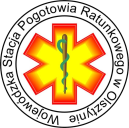 www.wspr.olsztyn.plFORMULARZ ZABEZPIECZENIA MEDYCZNEGO IMPREZY / TRANSPORTU MEDYCZNEGOFORMULARZ ZABEZPIECZENIA MEDYCZNEGO IMPREZY / TRANSPORTU MEDYCZNEGOFORMULARZ ZABEZPIECZENIA MEDYCZNEGO IMPREZY / TRANSPORTU MEDYCZNEGOFORMULARZ ZABEZPIECZENIA MEDYCZNEGO IMPREZY / TRANSPORTU MEDYCZNEGOFORMULARZ ZABEZPIECZENIA MEDYCZNEGO IMPREZY / TRANSPORTU MEDYCZNEGOFORMULARZ ZABEZPIECZENIA MEDYCZNEGO IMPREZY / TRANSPORTU MEDYCZNEGOFORMULARZ ZABEZPIECZENIA MEDYCZNEGO IMPREZY / TRANSPORTU MEDYCZNEGOFORMULARZ ZABEZPIECZENIA MEDYCZNEGO IMPREZY / TRANSPORTU MEDYCZNEGOFORMULARZ ZABEZPIECZENIA MEDYCZNEGO IMPREZY / TRANSPORTU MEDYCZNEGOCZĘŚĆ A (ZGŁOSZENIE ZAPOTRZEBOWANIA)CZĘŚĆ A (ZGŁOSZENIE ZAPOTRZEBOWANIA)CZĘŚĆ A (ZGŁOSZENIE ZAPOTRZEBOWANIA)CZĘŚĆ A (ZGŁOSZENIE ZAPOTRZEBOWANIA)CZĘŚĆ A (ZGŁOSZENIE ZAPOTRZEBOWANIA)CZĘŚĆ A (ZGŁOSZENIE ZAPOTRZEBOWANIA)CZĘŚĆ A (ZGŁOSZENIE ZAPOTRZEBOWANIA)CZĘŚĆ A (ZGŁOSZENIE ZAPOTRZEBOWANIA)CZĘŚĆ A (ZGŁOSZENIE ZAPOTRZEBOWANIA)nr formularza:(nadaje WSPR)nr formularza:(nadaje WSPR)1. DANE ORGANIZATORA/ ZLECAJĄCEGO TRANSPORT:1. DANE ORGANIZATORA/ ZLECAJĄCEGO TRANSPORT:1. DANE ORGANIZATORA/ ZLECAJĄCEGO TRANSPORT:1. DANE ORGANIZATORA/ ZLECAJĄCEGO TRANSPORT:Organizator/ zlecający (nazwa):Organizator/ zlecający (nazwa):Organizator/ zlecający (nazwa):Organizator/ zlecający (nazwa):Organizator/ zlecający (nazwa):Dane i nr tel. osoby do kontaktu:Dane i nr tel. osoby do kontaktu:Dane i nr tel. osoby do kontaktu:Dane i nr tel. osoby do kontaktu:Dane i nr tel. osoby do kontaktu:Organizator/ zlecający (nazwa):Organizator/ zlecający (nazwa):Organizator/ zlecający (nazwa):Organizator/ zlecający (nazwa):Organizator/ zlecający (nazwa):Dane i nr tel. osoby do kontaktu:Dane i nr tel. osoby do kontaktu:Dane i nr tel. osoby do kontaktu:Dane i nr tel. osoby do kontaktu:Dane i nr tel. osoby do kontaktu:Osoba uprawniona do reprezentowania organizatora / zlecającego:Osoba uprawniona do reprezentowania organizatora / zlecającego:Osoba uprawniona do reprezentowania organizatora / zlecającego:Osoba uprawniona do reprezentowania organizatora / zlecającego:Osoba uprawniona do reprezentowania organizatora / zlecającego:nr KRS/nr wpisu do ewidencji działalności gospodarczej i nazwa podmiotu prowadzącego ewidencjęnr KRS/nr wpisu do ewidencji działalności gospodarczej i nazwa podmiotu prowadzącego ewidencjęnr KRS/nr wpisu do ewidencji działalności gospodarczej i nazwa podmiotu prowadzącego ewidencjęnr KRS/nr wpisu do ewidencji działalności gospodarczej i nazwa podmiotu prowadzącego ewidencjęnr KRS/nr wpisu do ewidencji działalności gospodarczej i nazwa podmiotu prowadzącego ewidencję2. DANE IMPREZY/TRANSPORTU:2. DANE IMPREZY/TRANSPORTU:2. DANE IMPREZY/TRANSPORTU:Data i godzina (od…do…):Data i godzina (od…do…):Data i godzina (od…do…):Nazwa imprezy / transport z:Nazwa imprezy / transport z:Nazwa imprezy / transport z:Nazwa imprezy / transport z:Miejsce imprezy / transport do:Miejsce imprezy / transport do:Miejsce imprezy / transport do:3. RODZAJ ZABEZPIECZENIA:3. RODZAJ ZABEZPIECZENIA:3. RODZAJ ZABEZPIECZENIA:3. RODZAJ ZABEZPIECZENIA:Liczba:Liczba:Liczba:rodzaj (np.: zespół z lekarzem, zespół bez lekarza, patrol ratowniczy)rodzaj (np.: zespół z lekarzem, zespół bez lekarza, patrol ratowniczy)rodzaj (np.: zespół z lekarzem, zespół bez lekarza, patrol ratowniczy)rodzaj (np.: zespół z lekarzem, zespół bez lekarza, patrol ratowniczy)rodzaj (np.: zespół z lekarzem, zespół bez lekarza, patrol ratowniczy)rodzaj (np.: zespół z lekarzem, zespół bez lekarza, patrol ratowniczy)rodzaj (np.: zespół z lekarzem, zespół bez lekarza, patrol ratowniczy)4. DANE DO FAKTURY/UMOWY:4. DANE DO FAKTURY/UMOWY:4. DANE DO FAKTURY/UMOWY:4. DANE DO FAKTURY/UMOWY:4. DANE DO FAKTURY/UMOWY:Zarejestrowana nazwa firmy:Zarejestrowana nazwa firmy:Zarejestrowana nazwa firmy:Zarejestrowana siedziba firmy oraz adresZarejestrowana siedziba firmy oraz adresZarejestrowana siedziba firmy oraz adresNIP:NIP:NIP:Imię i nazwisko osoby uprawnionej do zawierania umówImię i nazwisko osoby uprawnionej do zawierania umówImię i nazwisko osoby uprawnionej do zawierania umówData, podpis i pieczęć organizatora:Data, podpis i pieczęć organizatora:Data, podpis i pieczęć organizatora:Data, podpis i pieczęć organizatora:Wypełniony formularz proszę przesłać faxem (89 5373810) oraz listownie lub dostarczyć osobiście pod adres:Wypełniony formularz proszę przesłać faxem (89 5373810) oraz listownie lub dostarczyć osobiście pod adres:Wypełniony formularz proszę przesłać faxem (89 5373810) oraz listownie lub dostarczyć osobiście pod adres:Wypełniony formularz proszę przesłać faxem (89 5373810) oraz listownie lub dostarczyć osobiście pod adres:Wypełniony formularz proszę przesłać faxem (89 5373810) oraz listownie lub dostarczyć osobiście pod adres:Wypełniony formularz proszę przesłać faxem (89 5373810) oraz listownie lub dostarczyć osobiście pod adres:Wypełniony formularz proszę przesłać faxem (89 5373810) oraz listownie lub dostarczyć osobiście pod adres:Wypełniony formularz proszę przesłać faxem (89 5373810) oraz listownie lub dostarczyć osobiście pod adres:Wypełniony formularz proszę przesłać faxem (89 5373810) oraz listownie lub dostarczyć osobiście pod adres:Wypełniony formularz proszę przesłać faxem (89 5373810) oraz listownie lub dostarczyć osobiście pod adres:Wypełniony formularz proszę przesłać faxem (89 5373810) oraz listownie lub dostarczyć osobiście pod adres:Wojewódzka Stacja Pogotowia Ratunkowego w Olsztynie Wojewódzka Stacja Pogotowia Ratunkowego w Olsztynie Wojewódzka Stacja Pogotowia Ratunkowego w Olsztynie Wojewódzka Stacja Pogotowia Ratunkowego w Olsztynie Wojewódzka Stacja Pogotowia Ratunkowego w Olsztynie Wojewódzka Stacja Pogotowia Ratunkowego w Olsztynie Wojewódzka Stacja Pogotowia Ratunkowego w Olsztynie 10-602 Olsztyn, ul. Pstrowskiego 28B10-602 Olsztyn, ul. Pstrowskiego 28B10-602 Olsztyn, ul. Pstrowskiego 28B10-602 Olsztyn, ul. Pstrowskiego 28B10-602 Olsztyn, ul. Pstrowskiego 28BWyrażam zgodę na gromadzenie i przetwarzanie przez Wojewódzką Stację Pogotowia Ratunkowego  w Olsztynie przekazanych danych, zgodnie 
z  Ustawą o ochronie danych osobowych z dnia 29 sierpnia 1997 roku (Dz.U. Nr 133, poz. 883), w celu zrealizowania zabezpieczenia medycznego. WSPR informuje, że użytkownik ma prawo wglądu do swoich danych oraz ich poprawienia lub usunięcia.Wyrażam zgodę na gromadzenie i przetwarzanie przez Wojewódzką Stację Pogotowia Ratunkowego  w Olsztynie przekazanych danych, zgodnie 
z  Ustawą o ochronie danych osobowych z dnia 29 sierpnia 1997 roku (Dz.U. Nr 133, poz. 883), w celu zrealizowania zabezpieczenia medycznego. WSPR informuje, że użytkownik ma prawo wglądu do swoich danych oraz ich poprawienia lub usunięcia.Wyrażam zgodę na gromadzenie i przetwarzanie przez Wojewódzką Stację Pogotowia Ratunkowego  w Olsztynie przekazanych danych, zgodnie 
z  Ustawą o ochronie danych osobowych z dnia 29 sierpnia 1997 roku (Dz.U. Nr 133, poz. 883), w celu zrealizowania zabezpieczenia medycznego. WSPR informuje, że użytkownik ma prawo wglądu do swoich danych oraz ich poprawienia lub usunięcia.Wyrażam zgodę na gromadzenie i przetwarzanie przez Wojewódzką Stację Pogotowia Ratunkowego  w Olsztynie przekazanych danych, zgodnie 
z  Ustawą o ochronie danych osobowych z dnia 29 sierpnia 1997 roku (Dz.U. Nr 133, poz. 883), w celu zrealizowania zabezpieczenia medycznego. WSPR informuje, że użytkownik ma prawo wglądu do swoich danych oraz ich poprawienia lub usunięcia.Wyrażam zgodę na gromadzenie i przetwarzanie przez Wojewódzką Stację Pogotowia Ratunkowego  w Olsztynie przekazanych danych, zgodnie 
z  Ustawą o ochronie danych osobowych z dnia 29 sierpnia 1997 roku (Dz.U. Nr 133, poz. 883), w celu zrealizowania zabezpieczenia medycznego. WSPR informuje, że użytkownik ma prawo wglądu do swoich danych oraz ich poprawienia lub usunięcia.Wyrażam zgodę na gromadzenie i przetwarzanie przez Wojewódzką Stację Pogotowia Ratunkowego  w Olsztynie przekazanych danych, zgodnie 
z  Ustawą o ochronie danych osobowych z dnia 29 sierpnia 1997 roku (Dz.U. Nr 133, poz. 883), w celu zrealizowania zabezpieczenia medycznego. WSPR informuje, że użytkownik ma prawo wglądu do swoich danych oraz ich poprawienia lub usunięcia.Wyrażam zgodę na gromadzenie i przetwarzanie przez Wojewódzką Stację Pogotowia Ratunkowego  w Olsztynie przekazanych danych, zgodnie 
z  Ustawą o ochronie danych osobowych z dnia 29 sierpnia 1997 roku (Dz.U. Nr 133, poz. 883), w celu zrealizowania zabezpieczenia medycznego. WSPR informuje, że użytkownik ma prawo wglądu do swoich danych oraz ich poprawienia lub usunięcia.Wyrażam zgodę na gromadzenie i przetwarzanie przez Wojewódzką Stację Pogotowia Ratunkowego  w Olsztynie przekazanych danych, zgodnie 
z  Ustawą o ochronie danych osobowych z dnia 29 sierpnia 1997 roku (Dz.U. Nr 133, poz. 883), w celu zrealizowania zabezpieczenia medycznego. WSPR informuje, że użytkownik ma prawo wglądu do swoich danych oraz ich poprawienia lub usunięcia.Wyrażam zgodę na gromadzenie i przetwarzanie przez Wojewódzką Stację Pogotowia Ratunkowego  w Olsztynie przekazanych danych, zgodnie 
z  Ustawą o ochronie danych osobowych z dnia 29 sierpnia 1997 roku (Dz.U. Nr 133, poz. 883), w celu zrealizowania zabezpieczenia medycznego. WSPR informuje, że użytkownik ma prawo wglądu do swoich danych oraz ich poprawienia lub usunięcia.Wyrażam zgodę na gromadzenie i przetwarzanie przez Wojewódzką Stację Pogotowia Ratunkowego  w Olsztynie przekazanych danych, zgodnie 
z  Ustawą o ochronie danych osobowych z dnia 29 sierpnia 1997 roku (Dz.U. Nr 133, poz. 883), w celu zrealizowania zabezpieczenia medycznego. WSPR informuje, że użytkownik ma prawo wglądu do swoich danych oraz ich poprawienia lub usunięcia.Wyrażam zgodę na gromadzenie i przetwarzanie przez Wojewódzką Stację Pogotowia Ratunkowego  w Olsztynie przekazanych danych, zgodnie 
z  Ustawą o ochronie danych osobowych z dnia 29 sierpnia 1997 roku (Dz.U. Nr 133, poz. 883), w celu zrealizowania zabezpieczenia medycznego. WSPR informuje, że użytkownik ma prawo wglądu do swoich danych oraz ich poprawienia lub usunięcia.Wyrażam zgodę na gromadzenie i przetwarzanie przez Wojewódzką Stację Pogotowia Ratunkowego  w Olsztynie przekazanych danych, zgodnie 
z  Ustawą o ochronie danych osobowych z dnia 29 sierpnia 1997 roku (Dz.U. Nr 133, poz. 883), w celu zrealizowania zabezpieczenia medycznego. WSPR informuje, że użytkownik ma prawo wglądu do swoich danych oraz ich poprawienia lub usunięcia.Wyrażam zgodę na gromadzenie i przetwarzanie przez Wojewódzką Stację Pogotowia Ratunkowego  w Olsztynie przekazanych danych, zgodnie 
z  Ustawą o ochronie danych osobowych z dnia 29 sierpnia 1997 roku (Dz.U. Nr 133, poz. 883), w celu zrealizowania zabezpieczenia medycznego. WSPR informuje, że użytkownik ma prawo wglądu do swoich danych oraz ich poprawienia lub usunięcia.Wyrażam zgodę na gromadzenie i przetwarzanie przez Wojewódzką Stację Pogotowia Ratunkowego  w Olsztynie przekazanych danych, zgodnie 
z  Ustawą o ochronie danych osobowych z dnia 29 sierpnia 1997 roku (Dz.U. Nr 133, poz. 883), w celu zrealizowania zabezpieczenia medycznego. WSPR informuje, że użytkownik ma prawo wglądu do swoich danych oraz ich poprawienia lub usunięcia.Wyrażam zgodę na gromadzenie i przetwarzanie przez Wojewódzką Stację Pogotowia Ratunkowego  w Olsztynie przekazanych danych, zgodnie 
z  Ustawą o ochronie danych osobowych z dnia 29 sierpnia 1997 roku (Dz.U. Nr 133, poz. 883), w celu zrealizowania zabezpieczenia medycznego. WSPR informuje, że użytkownik ma prawo wglądu do swoich danych oraz ich poprawienia lub usunięcia.Wyrażam zgodę na gromadzenie i przetwarzanie przez Wojewódzką Stację Pogotowia Ratunkowego  w Olsztynie przekazanych danych, zgodnie 
z  Ustawą o ochronie danych osobowych z dnia 29 sierpnia 1997 roku (Dz.U. Nr 133, poz. 883), w celu zrealizowania zabezpieczenia medycznego. WSPR informuje, że użytkownik ma prawo wglądu do swoich danych oraz ich poprawienia lub usunięcia.Wyrażam zgodę na gromadzenie i przetwarzanie przez Wojewódzką Stację Pogotowia Ratunkowego  w Olsztynie przekazanych danych, zgodnie 
z  Ustawą o ochronie danych osobowych z dnia 29 sierpnia 1997 roku (Dz.U. Nr 133, poz. 883), w celu zrealizowania zabezpieczenia medycznego. WSPR informuje, że użytkownik ma prawo wglądu do swoich danych oraz ich poprawienia lub usunięcia.Wyrażam zgodę na gromadzenie i przetwarzanie przez Wojewódzką Stację Pogotowia Ratunkowego  w Olsztynie przekazanych danych, zgodnie 
z  Ustawą o ochronie danych osobowych z dnia 29 sierpnia 1997 roku (Dz.U. Nr 133, poz. 883), w celu zrealizowania zabezpieczenia medycznego. WSPR informuje, że użytkownik ma prawo wglądu do swoich danych oraz ich poprawienia lub usunięcia.Wyrażam zgodę na gromadzenie i przetwarzanie przez Wojewódzką Stację Pogotowia Ratunkowego  w Olsztynie przekazanych danych, zgodnie 
z  Ustawą o ochronie danych osobowych z dnia 29 sierpnia 1997 roku (Dz.U. Nr 133, poz. 883), w celu zrealizowania zabezpieczenia medycznego. WSPR informuje, że użytkownik ma prawo wglądu do swoich danych oraz ich poprawienia lub usunięcia.Wyrażam zgodę na gromadzenie i przetwarzanie przez Wojewódzką Stację Pogotowia Ratunkowego  w Olsztynie przekazanych danych, zgodnie 
z  Ustawą o ochronie danych osobowych z dnia 29 sierpnia 1997 roku (Dz.U. Nr 133, poz. 883), w celu zrealizowania zabezpieczenia medycznego. WSPR informuje, że użytkownik ma prawo wglądu do swoich danych oraz ich poprawienia lub usunięcia.Wyrażam zgodę na gromadzenie i przetwarzanie przez Wojewódzką Stację Pogotowia Ratunkowego  w Olsztynie przekazanych danych, zgodnie 
z  Ustawą o ochronie danych osobowych z dnia 29 sierpnia 1997 roku (Dz.U. Nr 133, poz. 883), w celu zrealizowania zabezpieczenia medycznego. WSPR informuje, że użytkownik ma prawo wglądu do swoich danych oraz ich poprawienia lub usunięcia.Wyrażam zgodę na gromadzenie i przetwarzanie przez Wojewódzką Stację Pogotowia Ratunkowego  w Olsztynie przekazanych danych, zgodnie 
z  Ustawą o ochronie danych osobowych z dnia 29 sierpnia 1997 roku (Dz.U. Nr 133, poz. 883), w celu zrealizowania zabezpieczenia medycznego. WSPR informuje, że użytkownik ma prawo wglądu do swoich danych oraz ich poprawienia lub usunięcia.Wyrażam zgodę na gromadzenie i przetwarzanie przez Wojewódzką Stację Pogotowia Ratunkowego  w Olsztynie przekazanych danych, zgodnie 
z  Ustawą o ochronie danych osobowych z dnia 29 sierpnia 1997 roku (Dz.U. Nr 133, poz. 883), w celu zrealizowania zabezpieczenia medycznego. WSPR informuje, że użytkownik ma prawo wglądu do swoich danych oraz ich poprawienia lub usunięcia.Wyrażam zgodę na gromadzenie i przetwarzanie przez Wojewódzką Stację Pogotowia Ratunkowego  w Olsztynie przekazanych danych, zgodnie 
z  Ustawą o ochronie danych osobowych z dnia 29 sierpnia 1997 roku (Dz.U. Nr 133, poz. 883), w celu zrealizowania zabezpieczenia medycznego. WSPR informuje, że użytkownik ma prawo wglądu do swoich danych oraz ich poprawienia lub usunięcia.Wyrażam zgodę na gromadzenie i przetwarzanie przez Wojewódzką Stację Pogotowia Ratunkowego  w Olsztynie przekazanych danych, zgodnie 
z  Ustawą o ochronie danych osobowych z dnia 29 sierpnia 1997 roku (Dz.U. Nr 133, poz. 883), w celu zrealizowania zabezpieczenia medycznego. WSPR informuje, że użytkownik ma prawo wglądu do swoich danych oraz ich poprawienia lub usunięcia.Wyrażam zgodę na gromadzenie i przetwarzanie przez Wojewódzką Stację Pogotowia Ratunkowego  w Olsztynie przekazanych danych, zgodnie 
z  Ustawą o ochronie danych osobowych z dnia 29 sierpnia 1997 roku (Dz.U. Nr 133, poz. 883), w celu zrealizowania zabezpieczenia medycznego. WSPR informuje, że użytkownik ma prawo wglądu do swoich danych oraz ich poprawienia lub usunięcia.Wyrażam zgodę na gromadzenie i przetwarzanie przez Wojewódzką Stację Pogotowia Ratunkowego  w Olsztynie przekazanych danych, zgodnie 
z  Ustawą o ochronie danych osobowych z dnia 29 sierpnia 1997 roku (Dz.U. Nr 133, poz. 883), w celu zrealizowania zabezpieczenia medycznego. WSPR informuje, że użytkownik ma prawo wglądu do swoich danych oraz ich poprawienia lub usunięcia.Wyrażam zgodę na gromadzenie i przetwarzanie przez Wojewódzką Stację Pogotowia Ratunkowego  w Olsztynie przekazanych danych, zgodnie 
z  Ustawą o ochronie danych osobowych z dnia 29 sierpnia 1997 roku (Dz.U. Nr 133, poz. 883), w celu zrealizowania zabezpieczenia medycznego. WSPR informuje, że użytkownik ma prawo wglądu do swoich danych oraz ich poprawienia lub usunięcia.Wyrażam zgodę na gromadzenie i przetwarzanie przez Wojewódzką Stację Pogotowia Ratunkowego  w Olsztynie przekazanych danych, zgodnie 
z  Ustawą o ochronie danych osobowych z dnia 29 sierpnia 1997 roku (Dz.U. Nr 133, poz. 883), w celu zrealizowania zabezpieczenia medycznego. WSPR informuje, że użytkownik ma prawo wglądu do swoich danych oraz ich poprawienia lub usunięcia.Wyrażam zgodę na gromadzenie i przetwarzanie przez Wojewódzką Stację Pogotowia Ratunkowego  w Olsztynie przekazanych danych, zgodnie 
z  Ustawą o ochronie danych osobowych z dnia 29 sierpnia 1997 roku (Dz.U. Nr 133, poz. 883), w celu zrealizowania zabezpieczenia medycznego. WSPR informuje, że użytkownik ma prawo wglądu do swoich danych oraz ich poprawienia lub usunięcia.Wyrażam zgodę na gromadzenie i przetwarzanie przez Wojewódzką Stację Pogotowia Ratunkowego  w Olsztynie przekazanych danych, zgodnie 
z  Ustawą o ochronie danych osobowych z dnia 29 sierpnia 1997 roku (Dz.U. Nr 133, poz. 883), w celu zrealizowania zabezpieczenia medycznego. WSPR informuje, że użytkownik ma prawo wglądu do swoich danych oraz ich poprawienia lub usunięcia.Wyrażam zgodę na gromadzenie i przetwarzanie przez Wojewódzką Stację Pogotowia Ratunkowego  w Olsztynie przekazanych danych, zgodnie 
z  Ustawą o ochronie danych osobowych z dnia 29 sierpnia 1997 roku (Dz.U. Nr 133, poz. 883), w celu zrealizowania zabezpieczenia medycznego. WSPR informuje, że użytkownik ma prawo wglądu do swoich danych oraz ich poprawienia lub usunięcia.Wyrażam zgodę na gromadzenie i przetwarzanie przez Wojewódzką Stację Pogotowia Ratunkowego  w Olsztynie przekazanych danych, zgodnie 
z  Ustawą o ochronie danych osobowych z dnia 29 sierpnia 1997 roku (Dz.U. Nr 133, poz. 883), w celu zrealizowania zabezpieczenia medycznego. WSPR informuje, że użytkownik ma prawo wglądu do swoich danych oraz ich poprawienia lub usunięcia.Podpis organizatora:Podpis organizatora:Podpis organizatora: